Na jednotlivé zrnká ruženca lepíme 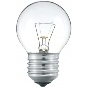 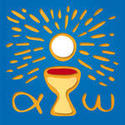 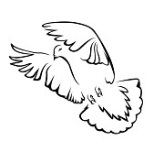 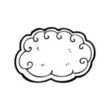 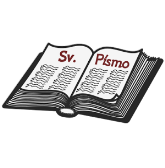 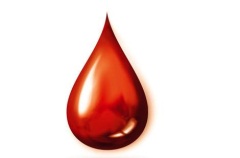 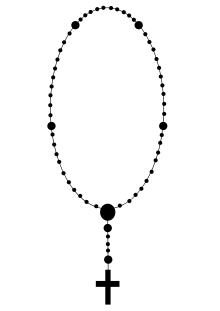 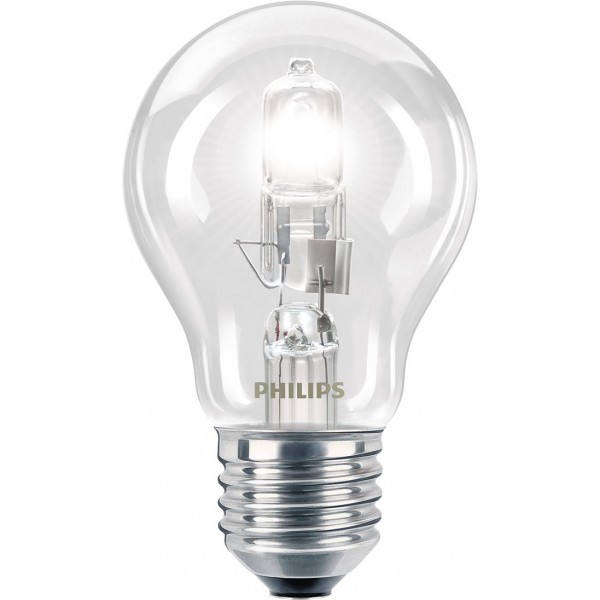 malé obrázky toho ktorého tajomstva